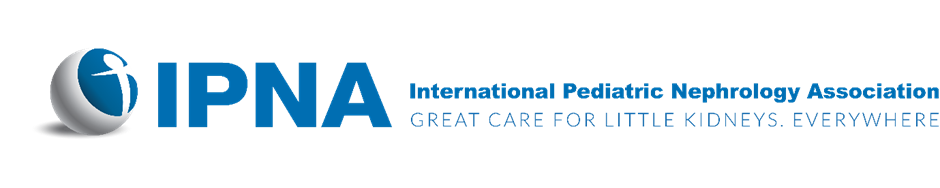 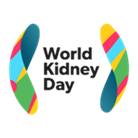 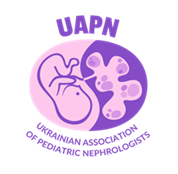 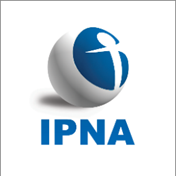 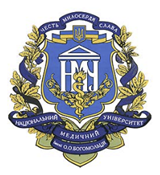 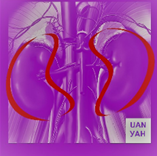 ПРОГРАМА КУРСУ«Всесвітній день нирки в Україні: Розширення справедливого доступу до нефрологічної допомоги та оптимальної практики лікування» (Як обмеження воєнного стану допомагають впроваджувати зелену нефрологію)Гібридний БПР курс (прямий і синхронний онлайн-доступ) Україна Київ 14-15 березня 2024 рОрганізатори: УАН, УАДНhttps://www.worldkidneyday.org/get-involved/14.03.2024 ЗДОРОВ'Я НИРОК ДЛЯ ВСІХЛокація: Нефрологічна клініка (Київ, В.Васильківська, 29б)8.45. Церемонія відкриття9.00-10.30 Наш внесок у Всесвітній день НИРКИ9.00-9.30 Дмитро Іванов, д.м.н., проф. Найкраща медична практика та зелена нефрологія: за і проти. Національний медичний університет імені Богомольця, Київ, Україна9.30-10.00 Іонут Ністор, д.м.н., доц. проф. Затсосування штучного інтелекту в нефрології. Григоре Т. Попа, Університет медицини та фармації Ясси, Румунія, керівник відділення діалізу, лікарня Parhon, Ясси, Румунія10.00-10.30 Ірина Дудар, д.м.н., проф. Нефрологічна допомога у воєнний час в Україні. Національний медичний університет імені Богомольця, Київ, Україна10.30-12.00 Формування практичних навичок10.30-11.00 Людмила Вакуленко, д.м.н., проф. Лікування фосфат-діабету: що нового? Завідувачка кафедри пропедевтики дитячих хвороб та педіатрії 2 Дніпровського державного медичного університету11.00-11.30 Лутц Вебер, доктор медичних наук, професор Стратегії зменшення застосування стероїдів при ускладненому перебігу дитячого нефротичного синдрому Німецьке товариство дитячої нефрології, Берлін, Німеччина11.30-12.00 Дмитро Іванов, д.м.н., проф. Терапія ритуксимабом у дітей зі стероїдорезистентним нефротичним синдромом: аналіз останніх міжнародних багатоцентрових досліджень для практики. Національний медичний університет імені Богомольця, Київ, Україна12.00-12.30 Володимир Безрук, д.мед.н., проф., Тетяна П. Андрійчук, Дмитро  Іванов, д.мед.н., проф., Світлана Фоміна, д.мед.н., c.н.с., Ігор Шкробанець5, д.мед.н., проф., Ольга Первозванська2, Тетяна Р. Андрійчук2 Cтандартизація надання медичної допомоги дітям: локальний клінічний протокол медичної допомоги дітям з гломерулонефритами на рівні госпітального округу. 1Буковинський державний медичний університет, м. Чернівці, 2КНП «Міська дитяча клінічна лікарня», м. Чернівці, 3Національний медичний університет імені О.О. Богомольця, м. Київ, 4ДУ «Національний науковий центр хірургії та трансплантології імені О.О. Шалімова НАМН України», м. Київ, 5Національна академія медичних наук України, м. Київ, Україна12.30-13.30 Галузевий симпозіумАнна Петрова, канд.мед.н. Клінічні переваги автоматизованого перитонеального діалізу. Завідувачка нефрологічного відділення  МЦ «Діавіта Інститут», асистент кафедри пропедевтики внутрішньої медицини №2 Національного медичного університету імені О.О. Богомольця, позаштатний експерт НСЗУ13.30-15.00 Як обмеження воєнного стану допомагають впроваджувати Зелену нефрологію13.30-14.00 Ірина Головач, д.мед.н., проф. Патологія нирок при автоімунній ревматологічній патології: місце імуносупресантної терапії.  Керівник центру ревматології, остеопорозу та імунобіологічної терапії Клінічної лікарні "Феофанія" ДУС, Київ, Україна14.00-14.30 Юлія Кислова, к.м.н., Дмитро Шевчук, к.м.н., Лілія Грицків. Ведення дітей після трансплантації нирки. Урологічне відділення ВП «Лікарня Святого Миколая» КНП «1 територіальне медичне об''єднання м. Львова», відділення амбулаторного діалізу урологічного відділення ВП «Лікарня Святого Миколая» КНП «1 територіальне медичне об''єднання м. Львова», вул. Львів, Україна 14.30-15.00 Рубен  Загробян, д.м.н., проф. Сучасний підхід до трансплантації нирки в Україні Національний науковий центр хірургії та трансплантології імені О.О. Шалімова15.00-16.00 Промисловий симпозіум16.00-16.45. Актова лекція. Олена Левченко, MD, (доповідач IPNA) Prof Kindernefrologie, Amsterdam16.45-17.15 Марія Іванова, MD, PhD Цифровий підхід у біопсії нирки Instituto Europeo di Oncologia-IEO, Мілан, Італія17.15-18.00 Майстер-клас Біопсія нирки: офлайн в клініці18.00-19.00. Підсумки дня. Тести CME. Обговорення, підсумкові коментарі15.03.2024 ЗДОРОВ'Я НИРОК ДЛЯ ВСІХ: родзинки для післядипломної освіти  Єлізавета Лагодич, Фізіологічна адаптація нирок до вагітності. Національний медичний університет ім. О.О. Богомольця, кафедра нефрології та урології, Київ, УкраїнаОлена Карпенко, к.мед.н., Ігор Палієнко, д.мед.н., Максим Маласаєв, Юлія Миколаєнко, Надія Савіна Тромбофілія у пацієнтів на ХХН. Кафедра нефрології і урології Національного медичного університету імені О.О.Богомольця, Київ, Україна Київський міський центр нефрології та діалізу, Київ, УкраїнаОлег Нежурин Індивідуалізація діалізу. Президент асоціації пацієнтів гемодіалізуІрина Красюк, к.мед.н. Сучасні погляди на діагностику кістозник хвороб нирок. Національний медичний університет ім. О.О. Богомольця, кафедра нефрології та урології, Київ, УкраїнаCOURSE PROGRAM“WKD in Ukraine: Advancing equitable access to pediatric nephrology care and optimal medication practice” (How war-limited options help to implement Green Nephrology)CME hybrid (live and synchronous online access) CME Course and social eventUkraine Kyiv March 14-15, 2024Managed by UAN, UAPN15.03.2024 Kidney health for all: highlights for postgraduate educationOleg Nezhurin Individualization of HD. President of the Association of Hemodialysis PatientsYelizaveta Lagodych, MD. Physiological changes of the kidneys to pregnancy. Bogomolets National medical university, department nephrology and urology, Kyiv, UkraineOlena Karpenko, MD. PhD, Igor Paliienko, MD, Maxim Malasayev, Yuliia Mykolaienko, Nadiya Savina Thrombophilia in patients with CKD. Department of Nephrology and Urology, Bogomolets National Medical University, Kyiv, Ukraine Kyiv City Center of Nephrology and Dialysis, Kyiv UkraineIrina Krasyuk, MD. Ph.D. Modern views on the diagnosis of cystic kidney diseases. Bogomolets National medical university, department nephrology and urology, Kyiv, Ukraine14.03.2024 Kidney health for all. Location: Nephrology clinic (Kyiv, V.Vasilkivska, 29b)8.45. Opening ceremony9.00-11.30 Our contribution to World Kidney Day9.00-9.30 Dmytro Ivanov, MD, Prof Optimal medical practice and Green Nephrology: pros and cons. Bogomolets National Medical University, Kyiv, Ukraine9.30-10.00 Ionut Nistor, MD, Ass. Prof Artificial Intelligence in Nephrology. Grigore T.Popa University of Medicine and Pharmacy Iasi, Romania, Head of Dialysis Unit, Parhon Hospital, Iasi, Romania10.00-10.30 Iryna Dudar, MD, Prof Nephrological care in wartime in Ukraine. Bogomolets National Medical University, Kyiv, Ukraine10.30-12.00 The formation of practical skills10.30-11.00 Liudmyla Vakulenko, MD, Prof  Phosphate diabetes treatment: what's new? Head of the Department of Propaedeutics of Children's Diseases and Pediatrics 2, Dnipro State Medical University11.00-11.30 Lutz Weber, MD, Prof Strategies to reduce steroid exposure in complicated courses of childhood nephrotic syndrome German Society for Pediatric Nephrology, Berlin, Germany11.30-12.00 Dmytro Ivanov, MD, Prof  Rituximab therapy in childhood steroid-resistant nephrotic syndrome: the recent international, multi-centre study analysis for practice.Bogomolets National Medical University, Kyiv, Ukraine12.00-12.30 Volodumir Bezruk, MD, Prof, Tetyana P. Andriychuk.MD, Dmytro Ivanov, MD, Prof, Svitlana P. Fomina, MD, Prof, Igor Shkrobanets І.D.5, MD, Prof, Olga  Pervozvanska2, MD, Tetyana R. Andriychuk, MD2  Standardization of provision of medical care for children: local clinical protocol of medical care for children with glomerulonephritis at the level of the hospital district. 1Bukovinian State Medical University, Chernivtsi, Ukraine2Municipal Non-Profit Enterprise «City children's clinical hospital», Chernivtsi, Ukraine3Bogomolets National Medical University, Kyiv, Ukraine, Kyiv, Ukraine 4SI «Shalimov’s National Institute of Surgery and Transplantation to NAMS of Ukraine», Kyiv, Ukraine 5National Academy of Medical Sciences of Ukraine, Kiev, Ukraine12.30-13.30 Industry SimposiumAnna Petrova, PhD. Clinical advantages of automated peritoneal dialysis. Head of the nephrology department of Diavita Institute Medical Center, assos. Prof., internal medicine propaedeutics department No. 2, Bogomolets National Medical University, expert of the NSHU13.30-15.00 How war-limited options help to implement Green Nephrology 13.30-14.00 Iryna Golovach, MD. Prof  Kidney pathology in autoimmune rheumatological pathology: the place of immunosuppressant therapy. Head of the Center for Rheumatology, Osteoporosis and Immunobiological Therapy of Feofania Clinical Hospital, Kyiv, Ukraine14.00-14.30  Iuliia Kyslova, MD, PhD, Dmytro Shevchuk, MD, PhD, Liliia Hrytskiv, MDManagement of children after kidney transplantation. Urological department of the VP "St. Nicholas Hospital" KNP "1st territorial medical unit of the city of Lvov", outpatient dialysis unit of the urological department of the Saint Nicholas Hospital, Municipal non-profit enterprise "Lviv Territorial Medical Union", Lviv, Ukraine 14.30-15.00 Ruben A. Zagrobjan, MD, Prof Modern kidney transplant approach in Ukraine National scientific center surgery and transplantology named after O.O. Shalimov15.00-16.00 Industrial Symposium 16.00-16.45. State of art lecture Elena Levtchenko, MD, (IPNA speaker) Prof Kindernefrologie, Amsterdam16.45-17.15 Mariia D. Ivanova, MD, PhD Digital approach in kidney biopsy Instituto Europeo di Oncologia-IEO, Milan, Italy17.15-18.00 Masterclass Kidney biopsy: offline in the clinic 18.00-19.00 Take home message. CME Tests. Discussion, final comments